Publicado en Madrid el 14/02/2018 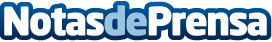 Señales que indican la necesidad de contratar una asistentaCuando los compromisos de la vida diaria convierten nuestra rutina en una continua comparación de prioridades, uno de los elementos que siempre suele relegarse a los lugares inferiores de la lista es la limpiezaDatos de contacto:Serviasistenteshttps://www.serviasistentes.comNota de prensa publicada en: https://www.notasdeprensa.es/senales-que-indican-la-necesidad-de-contratar Categorias: Nacional Sociedad Madrid Hogar http://www.notasdeprensa.es